	Name:	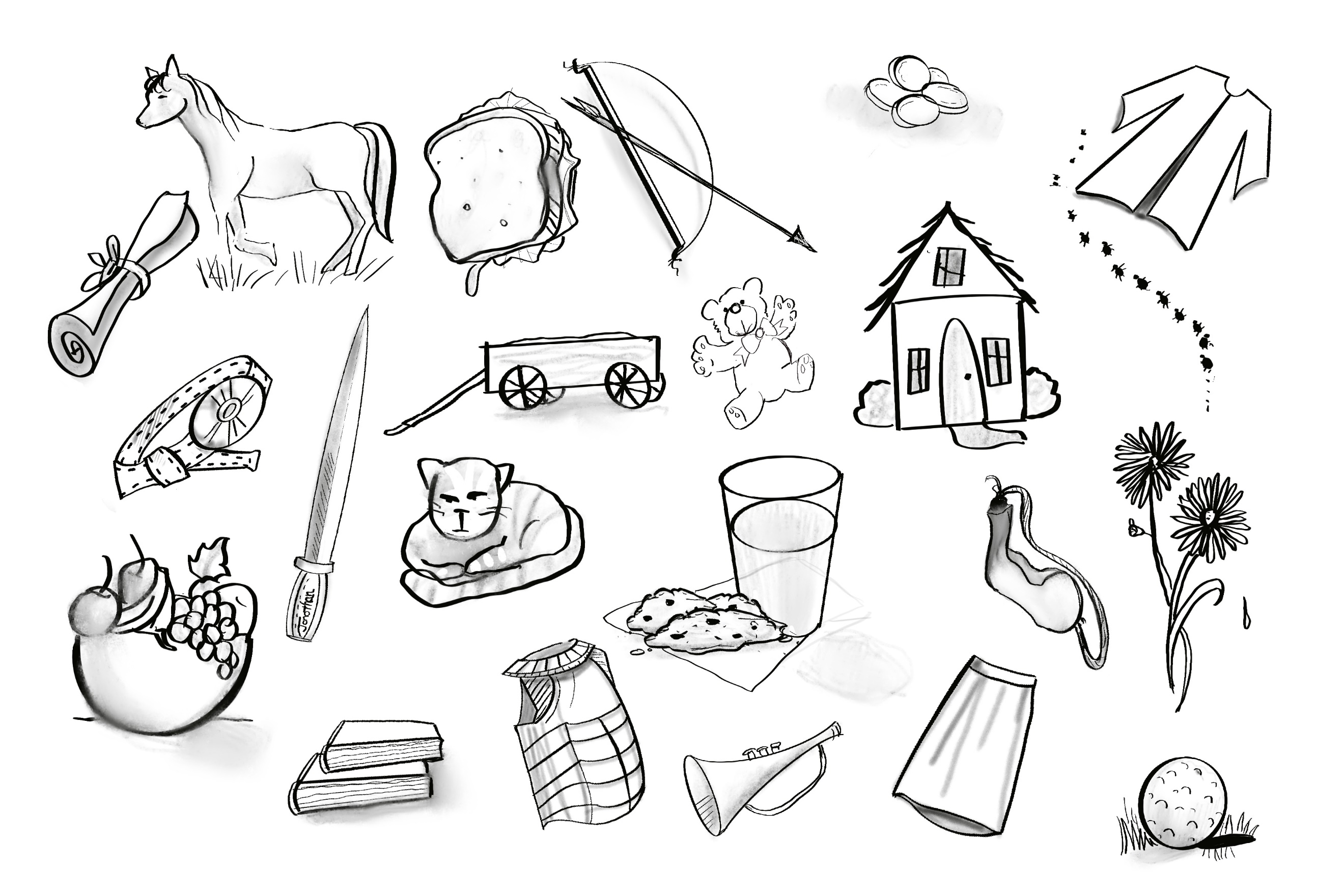 Short AnswersIn the picture opposite, find and circle the five things Jonathan gave to David to show his friendship.Was Jonathan jealous David had been chosen to be the next king? (circle the correct answer)    YES     NOWhat did the women sing in the streets that made Saul angry and jealous?	On the second day of the feast, where did Jonathan say David had asked to go?	What did Saul try and do to his own son?	What did David hear Jonathan call out to the lad after shooting his arrows?	What did Jonathan say to comfort David when they parted?	What kind of people should we choose to have as our friends?	Who is a friend you are thankful for?	Extra Question for 7 and 8 year oldsHow can you be a good friend to others?	See “Memory Verse” page in your binder for this week’s memory verse Lesson 22 – David and Jonathan